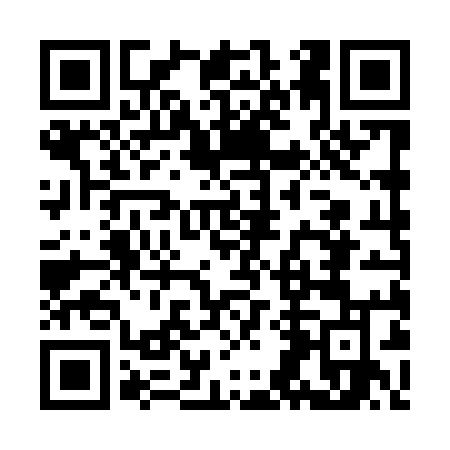 Ramadan times for Kupiatycze, PolandMon 11 Mar 2024 - Wed 10 Apr 2024High Latitude Method: Angle Based RulePrayer Calculation Method: Muslim World LeagueAsar Calculation Method: HanafiPrayer times provided by https://www.salahtimes.comDateDayFajrSuhurSunriseDhuhrAsrIftarMaghribIsha11Mon4:034:035:5011:393:355:285:287:0912Tue4:014:015:4811:383:365:305:307:1113Wed3:593:595:4611:383:375:315:317:1214Thu3:563:565:4411:383:395:335:337:1415Fri3:543:545:4211:383:405:345:347:1616Sat3:523:525:4011:373:415:365:367:1817Sun3:493:495:3711:373:425:385:387:1918Mon3:473:475:3511:373:445:395:397:2119Tue3:443:445:3311:363:455:415:417:2320Wed3:423:425:3111:363:465:425:427:2521Thu3:403:405:2911:363:475:445:447:2722Fri3:373:375:2711:363:495:455:457:2823Sat3:353:355:2411:353:505:475:477:3024Sun3:323:325:2211:353:515:495:497:3225Mon3:303:305:2011:353:525:505:507:3426Tue3:273:275:1811:343:535:525:527:3627Wed3:253:255:1611:343:555:535:537:3828Thu3:223:225:1411:343:565:555:557:4029Fri3:203:205:1211:333:575:565:567:4230Sat3:173:175:0911:333:585:585:587:4331Sun4:144:146:0712:334:596:596:598:451Mon4:124:126:0512:335:007:017:018:472Tue4:094:096:0312:325:017:037:038:493Wed4:074:076:0112:325:037:047:048:514Thu4:044:045:5912:325:047:067:068:535Fri4:014:015:5712:315:057:077:078:556Sat3:593:595:5412:315:067:097:098:577Sun3:563:565:5212:315:077:107:109:008Mon3:533:535:5012:315:087:127:129:029Tue3:503:505:4812:305:097:137:139:0410Wed3:483:485:4612:305:107:157:159:06